Анкета по питанию в школьной столовой (для родителей)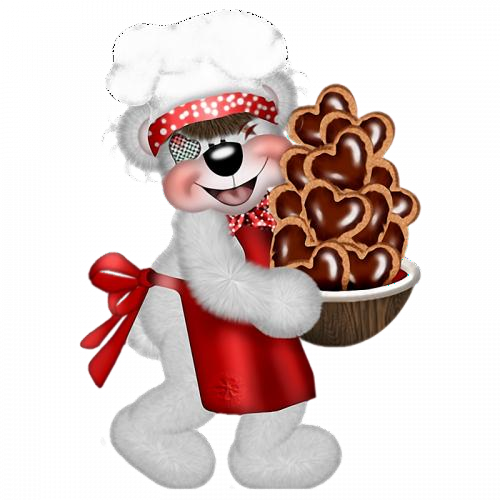 В анкетировании приняло участие 60 родителей.Завтракает ли Ваш ребенок перед уходом в школу?а) всегда- 53%б) иногда- 7%г) никогда- 0%Интересовались ли Вы меню школьной столовой?а) всегда- 77%б) однажды- 23% в) никогда-0%Нравится ли Вашему ребенку ассортимент блюд в школе?а) да- 91%б) не всегда- 9% в) нет- 0%Ваш ребенок получает горячий завтрак?а) да – 53%б) иногда- 7%в) нет- 0%6. Вас устраивает меню школьной столовой?а) да- 91%б) не всегда- 9% в) нет- 0%